СОХРАНЕНИЕ  МАТЕРИАЛА О ПОДВИГАХ РОДСТВЕННИКОВ УЧАЩИХСЯ ШКОЛЫ № 1252 В ГОДЫ ВЕЛИКОЙ ОТЕЧЕСТВЕННОЙ ВОЙНЫ В КНИГЕ «ЗНАЕМ. ПОМНИМ.  ГОРДИМСЯ!» (ОНА ПОЛНОСТЬЮ СОСТОИТ ИЗ РАБОТ НАШИХ УЧЕНИКОВ)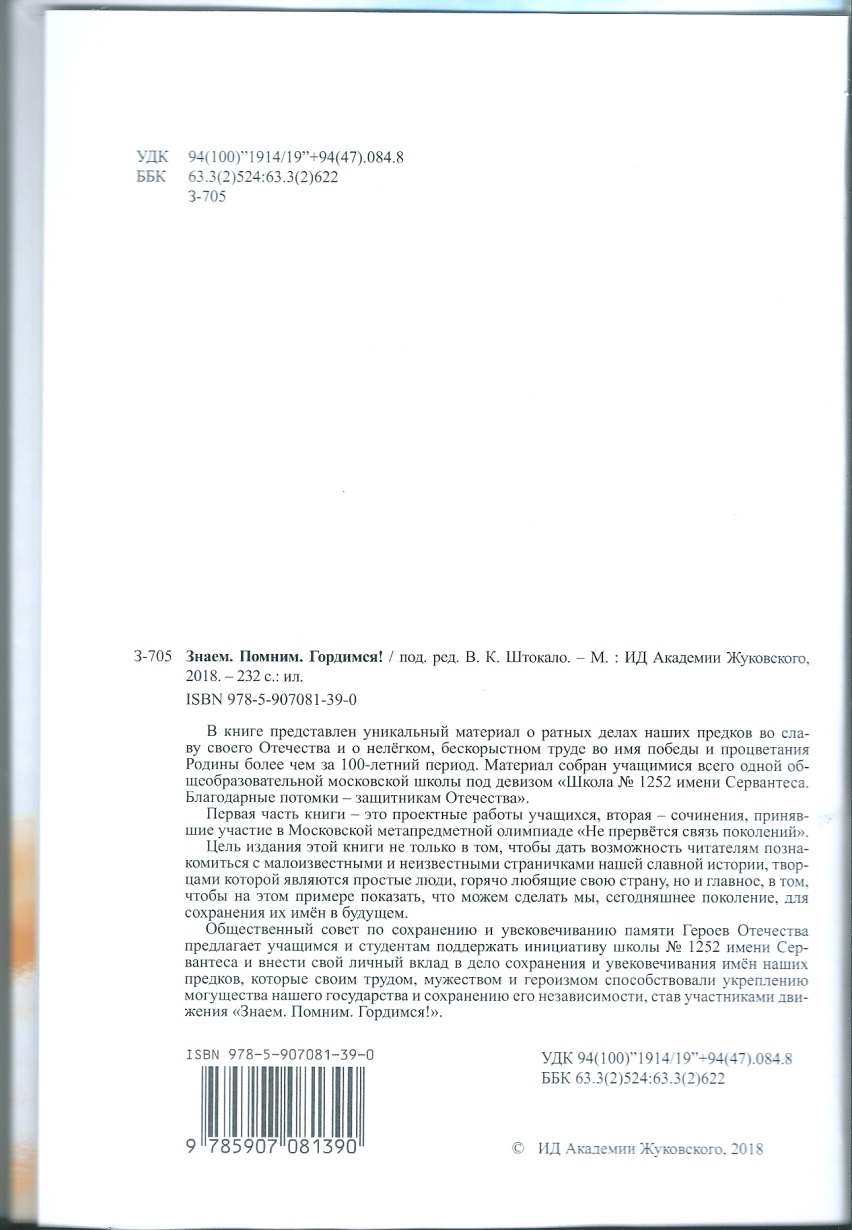 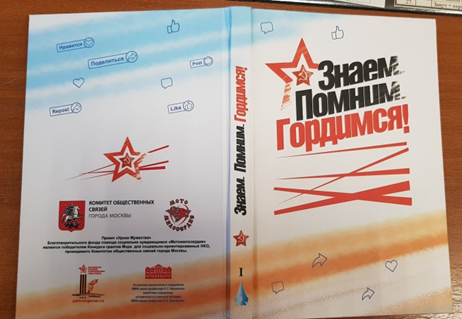 